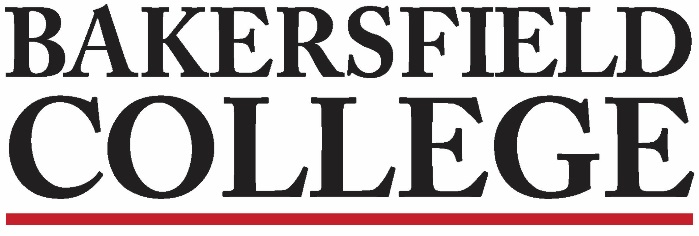 Accreditation and Institutional Quality (AIQ) CommitteeApril 25, 20233:00 to 4:00 L160AIQ Membership:AgendaRoleMemberAttendanceCo-ChairsCommiso, Grace (Faculty Chair)Co-ChairsWojtysiak, Jessica (Admin Chair)Admin RepAchan, JenniferAdmin RepArbolante, KimAdmin RepBolton, ReggieAdmin RepKim, SooyeonAdmin RepOcampo, LeoClassified RepFuller, SheilaClassified RepGarcia, PatsyClassified RepHallmark, DinaClassified RepOrtega, XimenaClassified Rep*vacantStrategic Directions Co-Chair, or DesigneeRabe, Kristin (Designee)Faculty RepWilmot, Mindy (Liaison, Assessment Committee)Faculty RepNickell, Kimberly (Program Review)Faculty RepKeckley, Sondra (Library)Faculty RepCommiso, Grace (Counselor)Faculty RepMcAllister, Teresa (Education)Faculty RepMeerdink, Matthew (STEM)Faculty RepMiller, Laura (Agriculture, Nutrition & Culinary Arts)Faculty RepMoran, Tom (Arts, Humanities & Communication)Faculty RepPruett, Talita (Arts, Humanities & Communication)Faculty RepStratton, Jason (Social & Behavioral Sciences)Student RepsAnguiano, AmandaStudent RepsBarraj, ShehrazadApproval of 2/28/23 Minutes Set Note Taker5 minutesChairs Report: Grace & JessicaCC Updates: EMP & ISS2023-24 CalendarFirst Fall meeting: August 29th, 2023Core Value – Sustainability:We recognize our responsibility for continuing and maintaining this institution which has been shaped by over 100 years of resolute and tenacious labor and judicious foresight, so we unceasingly place our energies into imagining how we might sustain and renew our fiscal, human, and environmental resources into the future.10 minutesAssessment Report: Mindy5 minutesProgram Review Report: Kim5 minutesStrategic Directions Report: Kristin5 minutesSGA Discussion10 minutesISER Review10 minutesNotes:Review of Core Values Learning (11/22/22), Diversity (2/14/23), Integrity (2/28/23), Community (3/28/23), Wellness (4/11/23), & Sustainability (4/25/23)Review of Mission (3/14/23)